FFY 2021 Site Visit Report FormI. Grantee ProfileOrganization Name: Street Address: City/Town/Zip: Main Telephone Number: Name of Police Chief/Head of Organization: Organization Contact Person: Date of Visit:		                          	Visit Start Time: Names of Grantee Staff Present: Names of OGR/HSD Representatives: 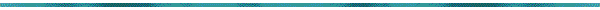 Upon Completion of Site Report:Signature of HSD Program Coordinator: ___________________________Date:________Signature of HSD Program Manager: _____________________________Date:________Signature of Division Director: __________________________________Date:________II. File Review Programs and FFYs being reviewed:Contracting and Reporting Documentation:Does the subrecipient have available all critical grant award and contract/ISA documents, including all information required under 2 CFR, Section 200.331, Requirements for Pass-Through Entities?
_____ (Y/N) If not, explain: 

Are copies of reporting forms including relevant email exchanges/edits available for review for all of the periods in which the grantee sought reimbursement? _____ (Y/N) If not, explain: If reports were not submitted on time, or at all, what action was taken? 
Fiscal Documentation:Are all costs approved in the project budget, are any budget changes sufficiently documented and were all costs incurred during the project period? _____ (Y/N) If not, explain:Are copies of timecards, invoices, and other billing documentation available for review and is the fiscal and personnel documentation consistent with reimbursement claims? _____ (Y/N) If not, explain:Is there a need for budget revisions? _____ (Y/N) If yes, explain: If an In-Kind match is required in the program, is it consistent with what was submitted on the In-Kind Report? _____ (Y/N or N/A) If not, explain: Activity/Enforcement Documentation:Are copies of citations, written warnings, and/or other activity reports available for review? _____ (Y/N) If not, explain: Are activities consistent with the approved contract and being performed within the program timeline? _____ (Y/N) If not, explain: Is there a need for activity revision? _____ (Y/N) If yes, explain:Is there progress towards goals and performance measures? _____ (Y/N) If not, explain: Describe progress towards goals and performance measures: III. Equipment PurchasesHas the grantee purchased any equipment with grant funds? _____ (Y/N)If NO, move to Section IV, Final Review.      If yes, indicate the item(s) purchased by the grantee, the program, the FFY and their       corresponding cost(s): 
Are invoices and proof of payment available for review for all purchased items? _____ (Y/N) If not, explain: Is the equipment readily accessible for examination? _____ (Y/N) If not, explain (indicate if equipment is missing): Is the equipment being used for its intended purpose? _____ (Y/N) If not, explain: Does the department maintain a database to track all grant-funded equipment purchases? _____ (Y/N) If not, explain: If the equipment was destroyed, indicate why, when, and if HSD was previously notified: IV. Final ReviewDescribe any partnerships the department has developed:
Describe any Earned Media or Social Media outlets the department uses:
Identify any missing data, documents, or equipment by program and FFY: 
Indicate if there is any other concern requiring follow-up: 
Is it necessary for an OGR fiscal person to review documentation? _____ (Y/N) If so, describe why: 
Does the grantee have any issues that they would like to have addressed? _____ (Y/N) If so, describe:
Is further action recommended? _____ (Y/N) If yes, describe: 
General Summary: Version date: 10/7/20 ProgramFFY 2021FFY 2020FFY 2019Award Amt.Award Amt./% SpentAward Amt./% SpentCPSPed & BikeTETROther:ItemProgramFFYCostCondition